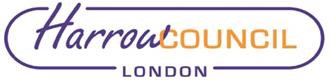 Cabinet Minutes11 February 2021Record of decisions taken at the meeting held on Thursday 11 February 2021.Present:Chair:	Councillor Graham HensonCouncillors:	Sue AndersonSimon Brown Keith Ferry Phillip O'DellVarsha Parmar Christine Robson Krishna Suresh Adam SwerskyNon-Executive Cabinet Member:Antonio WeissNon-Executive Voluntary Sector Representative:John HigginsIn attendance (Councillors):Richard Almond Marilyn Ashton Stephen Greek John Hinkley Paul Osborn Anjana Patel Pritesh PatelFor Minute 420For Minute 420For Minute 418For Minute 420For Minute 416-429For Minute 420For Minute 420tRecommended ItemsTreasury Management Strategy Statement including Annual Investment Strategy for 2021/22 and Capital Strategy for 2021/22Resolved to RECOMMEND: (to Council)	That the Treasury Management Strategy Statement for 2021/22 be approved, including:Prudential Indicators for 2021/22Minimum Revenue Provision Policy Statement for 2021/22, as set out in paragraph 2.10 and Appendix C to the officer report;Annual Investment Strategy for 2021/22	That the Annual Capital Strategy as set out in Appendix G to the officer report, be approved.Reason for Recommendation: To promote effective financial management relating to the Authority’s borrowing and investment powers contained in the Local Government Act 2003, and supporting regulations and guidance detailed below:the Local Authorities (Capital Finance and Accounting) Regulations 2003 (as amended);CIPFA Prudential Code and Treasury Management Code of Practice 2017;MHCLG Investment and MRP Guidance 2018.Alternative Options Considered and Rejected: As set out in the report.Conflict of Interest relating to the matter declared by Cabinet Member/Dispensation Granted: None.[Call-in did not apply to the decisions above as they were reserved to full Council.]